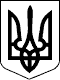 УКРАЇНАКОРЮКІВСЬКА МІСЬКА РАДАЧЕРНІГІВСЬКА ОБЛАСТЬВИКОНАВЧИЙ КОМІТЕТРОЗПОРЯДЖЕННЯ28 липня 2017 року      № 120                                               м. КорюківкаПро призначення восьмої сесії міської ради сьомого скликання	Відповідно до ст. 10 Регламенту Корюківської міської ради, до статті 46 Закону України «Про місцеве самоврядування в Україні»:1. Скликати восьму сесію міської ради сьомого скликання 09 серпня 2017 року на 10.00 годину.2. На розгляд сесії винести питання:-	Про звіт про виконання міського бюджету за 1 півріччя 2017 року.-	Про внесення змін до рішення другої позачергової сесії Корюківської міської ради сьомого скликання від 12.01. 2017 року «Про міський бюджет на 2017 рік».-	Про внесення змін до міських Програм на 2017 рік.-	Про затвердження Програми розвитку, фінансової підтримки та поповнення статутних фондів комунальних підприємств Корюківської міської ради на 2017-2019 роки.-	Про затвердження Програми стимулювання створення, фінансової підтримки об’єднань співвласників багатоквартирних будинків та впровадження енергозбереження в будинках ОСББ на 2017-2019 роки. 	Земельні та інші питання.Міський голова                                                                        Р.Р.Ахмедов